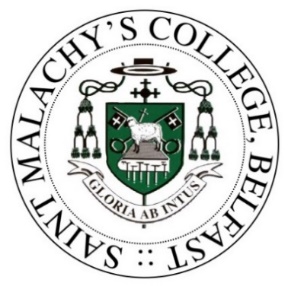 ST MALACHY’S COLLEGEThe Board of Governors of the College invites applications for the following post:Classroom Assistants (Special Needs) (Term-Time)Permanent and Temporary (to June ’23) term time posts to provide assistance to individual pupils with special educational and behavioural needs.Essential Criteria: Applicants must hold a minimum of 2 A Levels, (grades A to E) or at least six months’ experience of supporting children with SEN in a classroom environment and a minimum of 5 GCSE/O Levels including English and Mathematics (grades A to C). Desirable Criteria: Preference may be given to those applicants that have a recognised SEN qualification; or have at least six months’ experience of working as a Classroom Assistant.Hours & Pay Rates: 30 hours per week term-time, (£10.468 to £10.6774 per hour).Criteria may be enhanced for short-listing purposes. Further information and application forms are available directly at the College’s reception, to download from the College website at http://www.stmalachyscollege.com or by post from The Monitoring Officer, 36 Antrim Road, Belfast BT15 2AE. Closing date for receipt of applications is Monday 15th August 2022 at 2.00pm.